Universidade Federal do Estado do Rio de Janeiro – UNIRIOPró-Reitoria de Graduação - PROGRAD ANEXO V (Para candidatos às cotas L1, L3 e L4 que se enquadrem nesta situação) DECLARAÇÃO DE MORADIA CEDIDA Eu,______________________________________________________________ portador (a) do RG nº______________________ e CPF nº ________________________, residente em (especificar rua, número, bairro, cidade/estado) ___________________________________________________________________________________ __________________________________________________________________________________, concorrente a uma vaga nesse processo seletivo da UNIRIO, declaro sob as penas da lei que eu e o meu grupo familiar (elencado no ANEXO II) não possuímos imóvel próprio e residimos em um cedido por ___________________________________________________ CPF nº _____________________. 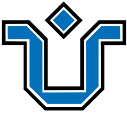 Declaro a verdade e estou ciente de que a omissão de informações ou a apresentação de dados ou documentos falsos e/ou divergentes implicam na desclassificação do concurso ou perda da vaga na Instituição, sem prejuízo das sanções penais cabíveis. Local e data: ____________________, _____ de _______________ de 2024. _____________________________________________________ Assinatura do Proprietário do imóvel (Anexar documento oficial com foto e assinatura do proprietário do imóvel) _____________________________________________________ Assinatura do candidato 